муниципальное бюджетное дошкольное образовательное учреждение детский сад №7 «Солнышко»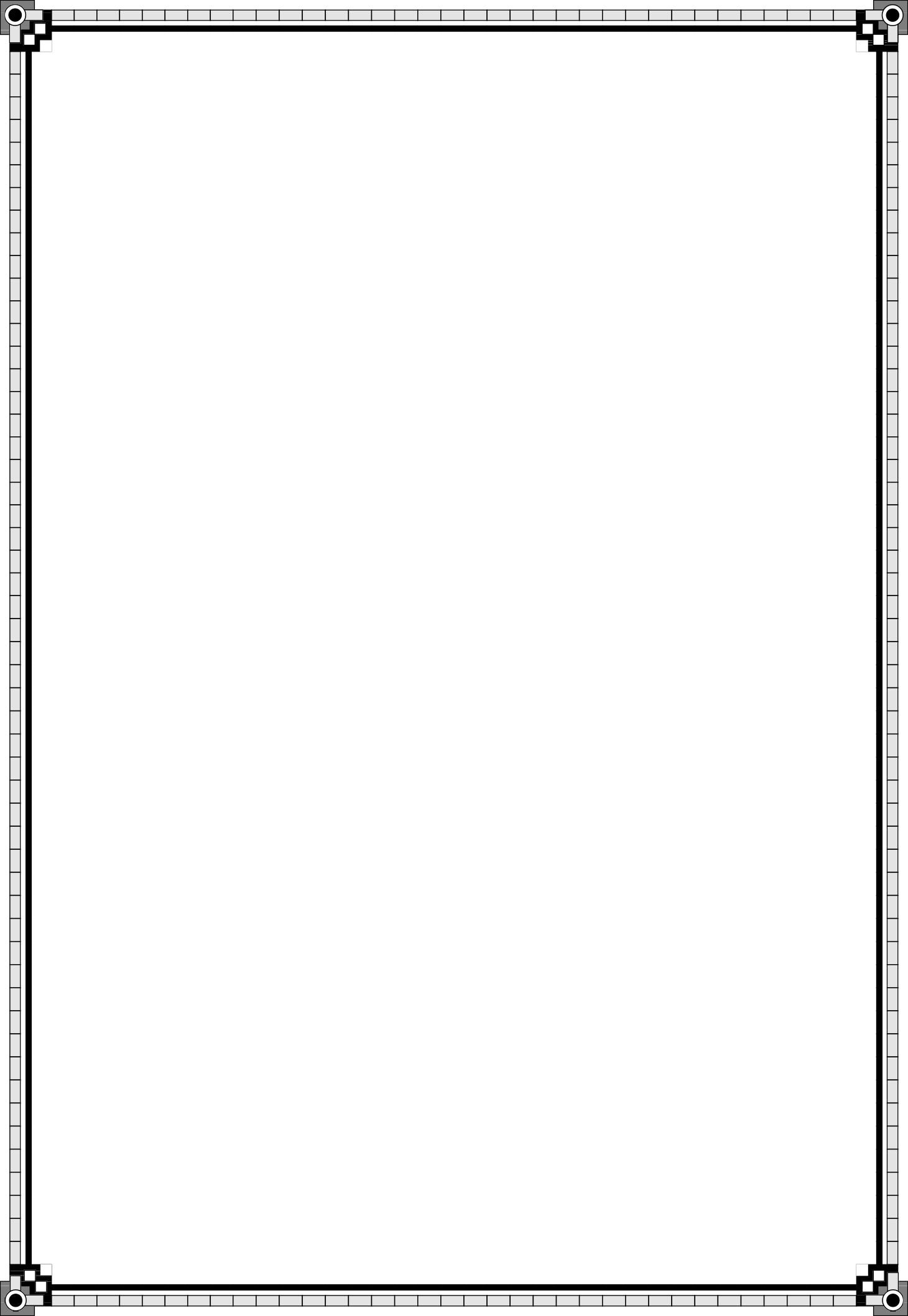 Семинар - практикум«Системно-деятельностный подход как основа организации образовательного процесса в ДОУ»Январь, 2022 г.Цель: повышение профессиональной компетентности воспитателей ДОУ	в области применения	системно - деятельностного подхода в образовательном процессе ДОУ, актуализация проблемы его использования в работе педагога на современном этапе развития дошкольного образования.План семинара – практикума:Вступительное слово руководителя. Упражнение на сплочение участников семинара «Тимбилдинг - звезда». Деление на 4 команды. Шумаева И.В.,старший воспитатель.О	системно-деятельностном	подходе	как	основе	организации образовательного процесса в ДОУ. Шумаева И.В.,старший воспитатель (теоретическая и практическая часть).О развитии познавательной активности у воспитанников и создании ситуации успеха (теоретическая и практическая часть). Рязанцева Н.А.Технологическая карта деятельности по проблемному обучению дошкольников.  Воспитатель Шевчук Е.В.Подведение итогов и рекомендации семинара-практикума. Решение.Слайд 1Ход семинара-практикума:Вступительное слово руководителя. Упражнение на сплочение участников семинара «Тимбилдинг - звезда». Деление на 4 команды. Старший воспитатель Шумаева И.В.Здравствуйте, уважаемые педагоги! Мы рады приветствовать вас на нашем семинаре. Предлагаю вам начать наш семинар с игры – задания. Для этого вам необходимо взяться за руки и  выстроиться так, чтобы форма вашей фигуры отображала силуэт звезды. Упражнение «Тимбилдинг - звезда».Уважаемые коллеги! Что вам предстояло сделать прежде, чем выполнить задание? Правильно, вы сначала посоветовались, выслушали предложения друг друга, отобрали лучшее решение и добились результата. Как раз о такой деятельности и пойдёт речь сегодня. Деление на команды: 4 образовавшиеся угла звезды расходятся по своим столикам. Пятый угол составляют ведущие семинара (заранее договариваются встать рядом).О системно-деятельностном подходе как основе организации образовательного процесса в ДОУ. Шумаева И.В.,старший воспитатель (теоретическая и практическая часть).Слайд 2В последнее время общество предъявляет высокие требования к качеству образования и профессиональному уровню педагогических работников. Особое внимание уделяется профессиональной компетентности педагогов, работающих в системе дошкольного образования.Педагогическая деятельность на современном этапе характеризуется реализацией федерального государственного образовательного стандарта дошкольного образования, который выдвигает новые социальные требования к системе развития, обучения воспитания детей дошкольного возраста. Каким должен быть педагог, чтобы выполнить задачу, поставленную перед ним государством?В современной образовательной практике сложилась парадоксальная ситуация: значительные изменения в системе образования и неготовностьпедагогов к реализации воспитательно-образовательного процесса	и реализации технологий, являющихся методологической основой ФГОС дошкольного образования.Слайд 3Одной из методологических основой ФГОС ДО является системно- деятельностный подход.Цель нашей встречи – выяснить, в чём суть и каковы основные принципы системно-деятельностного подхода, обозначить ориентиры, которые помогут нам осуществлять именно такой подход в развитии, обучении и воспитании детей дошкольного возраста, чтобы качественно реализовать стандарты.Слайд 4Задача дошкольного образования на современном этапе состоит не в максимальном ускорении развития ребёнка, не в форсировании сроков и темпов перевода его на «рельсы» школьного возраста, а, прежде всего в том, чтобы создать каждому дошкольнику все условия для наиболее полного раскрытия и реализации его неповторимого, специфического возрастного потенциала.Обновление содержания образования требует от педагога поиска методов, приемов, педагогических технологий, активизирующих активность, деятельность ребенка, развивающих личность ребенка в процессе различных видов деятельности. Поэтому так востребован деятельностный подход в организации образовательного процесса в ДОУ.Слайд 5Понятие системно-деятельностного подхода было введено в 1985 г.Основоположниками теории системно-деятельностного подхода можно считать Льва Семёновича Выготского, Алексея Николаевича Леонтьева, Даниила Борисовича Эльконина, Петра Яковлевича Гальперина, Василия Васильевича Давыдова.Что же означает системно-деятельностный подход?Слайд 6Система - слово греческое, буквально означает «целое, составленное из частей». Термином	«системный подход» обозначается группа методов, направленных на постановку и решение задач.Слайд 7Деятельность это всегда целеустремлённая система,нацеленная на результат. На первом этапе обучение деятельности предполагает совместную учебно-познавательную деятельность группы воспитанников под руководством воспитателя. Как писал Л.С. Выготский, «то, что сегодня ребёнок может делать в сотрудничестве и под руководством, завтра он способен сделать самостоятельно…».СЛАЙД 8Системно-деятельностный подход - это организация образовательного процесса, в котором главное место отводится активной и разносторонней, в максимальной степени самостоятельной познавательной деятельности воспитанников.Мы все помним старую притчу о том, как пришел мудрец к бедным и сказал: “Я вижу, вы голодны. Давайте, я дам вам рыбу, чтобы вы утолили голод”. Но Притча гласит: не надо давать рыбу, надо научить ловить ее.Стандарт дошкольного образования	и есть стандарт, который помогает научить учиться, научить	“ловить рыбу”, а тем самым, овладеть универсальными учебными действиями, без которых ребёнку будет трудно в школе. Именно в действии порождается знание.СЛАЙД 9Основная идея системно-деятельностного подхода состоит в том,что новые знания не даются в готовом виде. Дети «открывают» их сами в процессе самостоятельной исследовательской деятельности. Они становятся маленькими учеными, делающими свое собственное открытие. Задача педагога заключается не в том, чтобы все наглядно и доступно объяснить, показать и рассказать. Педагог должен организовать исследовательскую работу детей, чтобы они сами додумались до решения проблемы и сами объяснили, как надо действовать в новых условиях.Системно-деятельностный подход обеспечивает достижение планируемых результатов освоения основной образовательной программы дошкольного образования и создает основу для самостоятельного успешного усвоения воспитанниками новых знаний, умений, компетенций, видов и способов деятельности, исключает из образовательного процесса учебную деятельность как не соответствующую закономерностям развития ребенка на этапе дошкольного детстваПоэтому воспитателям и другим специалистам необходимо владеть педагогическими технологиями, с помощью которых можно реализовать новые требования.Важным условием осуществления системно - деятельностного подхода в дошкольной образовательной организации является	реализация	системы основных принципов. Обратите внимание на слайд.СЛАЙД 10Данные принципы необходимо соблюдать при использовании системно- деятельностного подхода в образовательном процессе. Разработала их Людмила Георгиевна Петерсон, автор программы «Мир открытий».принцип психологической комфортности: предполагает создание доверительной атмосферы, минимизацию всех стрессообразующих факторов образовательного процесса. Общение должно быть доброжелательным, ориентированным на ребенка, его интересы и потребности. Взрослый выступает в роли друга, партнера, организатора,помощника. Его задача: побуждать и поддерживать интерес	у воспитанников	(говорим, делаем и играем вместе с детьми, даем возможность говорить, делать и играть самим детям);принцип деятельности: предполагает освоение окружающего мира не путем получения готовой информации, а через	«открытие» детьми и освоение в активной деятельности, под умелым руководством взрослого) (когда я делаю сам, я получаю опыт и знания);минимакса: предполагает продвижение каждого ребенка вперед своим темпом по индивидуальной траектории саморазвития на уровне своего возможного максимума (даем больше, требуем стандарт, возьми сколько можешь);целостности: принцип целостного представления о мире (обобщенное, целостное представление о мире, о себе, о роли и месте каждой науки в системе наук);творчества: ориентирует образовательный процесс на поддержку различных форм детского творчества, сотрудничества детей и взрослых (ситуация успеха,настрой на творческое дело);непрерывности; необходим для обеспечения преемственных связей между детским садом и начальной школой.вариативности: предусматривает создание условий выбора материалов, видов активности, участников совместной деятельности и пр.).В соответствии c ФГОС ДО это один из принципов дошкольного образования, который	ориентирует педагогов на	«построение образовательной деятельности на основе индивидуальных особенностей каждого ребенка, при котором сам ребенок становится активным в выборе содержания своего образования, становится субъектом образования» (п.1.4.2 ФГОС ДО). Выбор можно отнести к одному из важных принципов системно-деятельностного подхода, ведь процесс выбора включает в себя позицию деятеля: ребенок изменяет себя, свою позицию, взаимодействует со сверстниками и взрослыми при решении личностно-значимых проблем.СЛАЙД 11В разделе	«Требования к условиям реализации основной образовательной программы дошкольного образования» неоднократно упоминается необходимость предоставления дошкольникам разнообразных выборов: игровых материалов, видов активности, участников совместной деятельности и общения. Исследователь этой проблемы Н. В. Носкова обосновывает необходимость внесения выбора в содержание общения взрослого и ребенка.Именно взрослый создает ситуацию выбора для ребенка. ФГОС ДО ориентирован на вариативность и индивидуализацию образовательного процесса детского сада. Но это не та ситуация, когда педагог произносит фразы типа: «Дети, рисуйте, что хотите!», «Слепи, Вовочка, что ты хочешь», «Во что хотите, дети, в то и поиграйте», якобы стимулирующие ребенка на проявления своего выбора и самостоятельности. Это не называется выбор. При выборе ребенок должен видеть цель, которая реализуется в определенных действиях. Поэтому при формулировке задания на выбор должно быть и предложение, и альтернатива этому выбору. Обычно это достигается простым словом«или». Важно помнить, что способность к выбору впервые начинает проявляться к концу раннего возраста, когда появляется одно из центральных новообразований в жизни ребенка дошкольного возраста — воображение.Практическое задание:Предлагаю вам придумать практические способы организации ситуации выбора.Задание: приведите примеры из практики, как вы обеспечиваете свободу выбора ребёнку в: выборе деятельности, выборе содержания деятельности, выборе материала для деятельности, выборе партнёра по деятельности, выборе действий, нравственный выбор.Ответы микрогруппСпасибо, уважаемые коллеги!Итак, если ребёнок представляет конечный результат своего выбора (если я буду делать так, то получится….); ребенок имеет право на ошибку и не испытывает страха совершить неправильное действие(если неправильно, то…; если не получится, попробую еще раз), ребенок аргументирует свой выбор (я буду делать… потому что…; я построю… потому что; я хочу поиграть…потому что), то вы обеспечили условия успешного формирования выбора у ребенка-дошкольника.Мы рассмотрели принципы системно-деятельностного подхода.Соблюдение этих принципов четко прослеживается в структуре образовательной ситуации или занятия. Образовательная ситуация с применением системно-деятельностного подхода является технологией (последовательность действий (как нужно делать), поэтому каждое условие должно	учитываться.	иначе возможно несовпадение с	дидактической основой.Для дошкольного образования данная технология была адаптирована доктором педагогических наук Петерсон Людмилой Георгиевной, являющейся научным руководителем Института системно-деятельностной педагогики. Ею была разработана технология деятельностного метода «Ситуация».СЛАЙД 12О развитии познавательной активности у воспитанников и создании ситуации успеха (теоретическая и практическая часть). Рязанцева Н.А. (выступление приложено).Итак, мы рассмотрели структуру технологии деятельностного метода«Ситуация», предложенной Л.Г. Петерсон. Для того, чтобы развитие дошкольников были результатом их собственных поисков, необходимо организовать эти поиски, управлять, развивать их познавательную деятельность. Таким образом, системно-деятельностный подход нацелен на развитие личности.СЛАЙД 13Деятельностный метод в системе развивающего обучения позволяет достигнуть цели - умению самостоятельно добывать нужную информацию, вычленять проблемы, ставить задачи, находить способы их решения.Реализация новых образовательных стандартов в большей степени зависит от педагога, который перестанет быть единственным носителем знаний, а будет выполнять роль проводника в познании ребенком окружающего его мира. А для этого целесообразно использовать наиболее эффективные приемы и формы организации образовательной деятельности, такие, как: создание проблемных обучающих ситуаций, использование игровых,исследовательских методов, метода проектов, включение в образовательный процесс ИКТ – технологий.Еще один важный момент. Деятельностный подход опирается на стиль партнерского взаимодействия воспитателя и детей. Современный педагог должен стать не учителем и контролером, а организатором и помощником в совместной деятельности и познании окружающего ребенком.СЛАЙД 14Необходимо пересмотреть позицию воспитателя во время проведения организованных видов деятельности. Воспитатель должен находиться не над детьми, а «рядом» в прямом и переносном смысле.СЛАЙД 15Если педагог и ребенок партнеры, то, инициатива должна исходить не только от взрослого. Нужно создать такую образовательную ситуацию, чтобы она опиралась на личностные мотивы, эмоциональную сферу, познавательный интерес и активность детей.СЛАЙД 16Системно-деятельностный метод прошел практическую апробацию и доказал свою результативность.В заключение скажу следующее: системно-деятельностный подход в образовании – это совсем не совокупность образовательных технологий или методических приемов. Это своего рода философия образования, методологический базис, на котором строятся различные системы обучения со своими конкретными технологиями, приемами и теоретическими особенностями.Технологическая карта деятельности по проблемному обучению дошкольников.  Воспитатель Шевчук Е.В.ТЕХНОЛОГИЧЕСКАЯ КАРТАдеятельности по проблемному обучению дошкольников (см. таблицу)На 1 этапе - постановки проблемы - основная цель воспитателя – помочь детям осознать и присвоить предложенную проблемную ситуациюНа 2 этапе - актуализации знаний - актуализировать необходимые знания, которые станут базовыми для следующего этапа решения проблемы.На 3 этапе выдвижения гипотез и предположений, целью является вовлечение детей сначала в процесс выдвижения предположений, а затем в процесс выделения этапов поиска и их планирование.На 4 этапе - проверки решения – основной целью является организация деятельности по проверке решения и помощь в выборе правильного решения. Проверку можно осуществить через различные виды деятельности. Например в образовательной области "Познание" раздел "Ребенок открывает мир природы" (программа "Детство") наиболее эффективным способом проверки, является экспериментирование. Поэтому этот этап можно назвать самым оптимальным для организации опытно-исследовательской деятельности.5 этап - «Введение в систему знаний» направлен на выделение новых знаний и организацию деятельности по применению полученных знаний на практике, их присвоению.ТаблицаЧто позволяет достичь деятельностный подход?Уйти от репродуктивного способа обучения и перейти к деятельностной педагогике, в которой ключевой компетентностью является умение человека действовать в нестандартных ситуацияхперейти на другой тип отношений между субъектами ОПрешить большее количество частных	(конкретных задач за более короткий промежуток времениРекомендации по организации деятельности детей, направленной на развитие дошкольниковНацеливайтесь на развитие творческих способностей ребенка (каждый ребенок талантлив).Каждый день работы с детьми – поиск. Не раскрывайте истину, а научите находить её с помощью рассуждений, наводящих вопросов.Постоянно открывайте перед детьми «тайну двойного во всём» (в каждом предмете, явлении, факте). «Тайна двойного» - это наличие противоречий в объекте, когда что-то в нем хорошо, а что-то плохо (например, солнце – это хорошо, потому что светит, греет; но солнце – это и плохо, потому что сушит, жжет).Учите детей разрешать противоречия. Используйте игровые или сказочные задачи (например, чтобы перенести воду в решете, надо изменить агрессивное состояние вещества: воду надо превратить в лед).Играйте с детьми каждый день.Темы: «Антонимы», «Чем похожи…», «Чем может быть… листок, палочка и т.п.»,«Если бы ты превратился в …».Беседуйте детьми на исторические темы (например, «История изобретения колеса… карандаша…»).Рекомендации по стилю общения с детьмиВыслушайте каждого желающего.Будь не «НАД», а «РЯДОМ».Педагог должен побуждать детей высказываться, не бояться допускать ошибки, не читать нравоучений. Ведь это порождает в детях робость. Боязнь допустить ошибку сковывает инициативу детей в постановке и решении проблемы.Боясь ошибиться, он не будет сам решать поставленную задачу – он будет стремиться получить помощь от всезнающего взрослого. Ребенок будет решать только легкие проблемы, что неизбежно приведет к задержке его развития.Давайте только положительные оценки. Вместо «правильно» лучше говорить«интересно», «необычно», «любопытно», «хорошо».Во время бесед идите за логикой ребенка, а не навязывайте своего мнения.Учите детей возражать Вам и друг другу, но возражать аргументировано, предлагая что-то взамен или доказывая.В развитии творческих способностей детей используйте активные формы обучения - групповые дискуссии, мозговой штурм, ролевые игры, групповые и индивидуальные проекты.СЛАЙД.Если, стремясь к реализации деятельностного подхода, педагог упускает какие-то структурные моменты, организуя деятельность воспитанника, то он либо вообще не является в этом случае субъектом деятельности, либо выполняет ее как иллюзорную, как отдельные действия. Ребёнок освоит содержание образования только тогда, когда у него есть внутренняя потребность и активно-положительная мотивация для такого освоения. Это, в свою очередь, требует обучения его:	целеполаганию и планированиюдеятельности, ее организации и регулированию, контролю, самоанализу и оценке результатов деятельности.Методологические подходы к организации занятий с детьми:ребенок занимает активную позицию на занятии: он – то слушающий, то -наблюдающий, то – действующий;во время образовательной деятельности главенствует дух открытия;обязательны смена мизансцен и движение;не принимать ответы детей без обоснования их мнения и не оставлять без внимания ни одного ответа;отказаться от судейской роли: когда ребенок говорит, он обращается к детям, а не к воспитателю;упражнять детей видеть возможность выполнения заданий разными способами (ситуация выбора);	статическая поза ребенка не должна превышать 50% времени всего занятия;в процессе руководства детской деятельностью приемлем лишь демократический стиль общения;необходимо поддерживать у детей ощущение успешности.Структура с позиций системно - деятельностного подхода состоит вследующем:- педагог создает проблемную ситуацию;- ребенок принимает проблемную ситуацию;- вместе выявляют проблему;-педагог управляет поисковой деятельностью;- ребенок осуществляет самостоятельный поиск;- обсуждение результатов.5. Подведение итогов и рекомендации семинара-практикума. Решение.СЛАЙД 17Использование системно-деятельностного подхода	оптимизирует образовательный процесс, делает его развивающим, интересным для детей, а значит, способствует реализации федерального государственного образовательного стандарта дошкольного образования.«Среди многих боковых тропинок, сокращающих дорогу к знанию, нам нужнее всего одна, которая бы научила нас искусству приобретать знания с затруднениями», - сказал когда-то Жан-Жак Руссо.Желаю вам, уважаемые коллеги, осваивать и успешно внедрять современные подходы образования дошкольников, творить, быть здоровыми и счастливыми в своих семьях, профессии!Литература:Петерсон Л.Г., Абдуллина Л.Э. Формирование предпосылок к универсальным учебным действиям у дошкольников// Управление ДОУ.- 2013.-№ 2Селевко Г.К. Современные образовательные технологии: Учебное пособие.-М.: Народное образование.-1998.- с.60-65http://rpp.nashaucheba.ru/docs/index-100699.htmlСистемно – деятельностный подход к разработке стандартов нового поколения. А. Г. Асмолов.Задание команде № 1Приведите примеры организации	ситуации выбора для воспитанников	в	режимных	моментах	и	в	организованной деятельности (занятиях).Задание команде № 2Приведите примеры организации ситуации выбора материалов на прогулке, во время проведения организованной деятельности (занятий).Задание команде № 3Приведите примеры организации ситуации выбора способа деятельности .Задание команде № 4Приведите примеры организации ситуации выбора содержания деятельности.Предлагаю вам выполнить практическое задание:  определить: в чём отличие традиционного и системно-деятельностного подходов организации образовательной работы с детьми по элементам.Подведение итогов и рекомендации семинара-практикума. Решение.Решение:Педагогам ознакомиться со структурой организованной образовательной деятельности с использованием  системно-деятельностного подхода,  использовать данные компоненты в подготовке и проведении ООД. Сроки исполнения: постоянно.Ответственные: педагогический коллектив ДОУ.Освоить технологию деятельностного метода  «Ситуация» и использовать  в работе с дошкольниками.Сроки исполнения: постоянно.	Ответственные: педагогический коллектив ДОУ.     В назначенные приказом сроки провести тематический контроль в группах дошкольного возраста. Подготовить открытый показ ООД, раскрывающий этапы деятельности проблемного обучения.Сроки исполнения: с 07.02.22 г. по 21.02.22 г.	Ответственные: администрация ДОУ.      Разработать тест по содержанию памяток на усвоение материала по организации деятельностного подхода в группах дошкольного возраста, провести тестирование с педагогами для лучшего усвоения материала.Сроки исполнения: 31.01 2022 г.	Ответственные: педагогический коллектив ДОУ.Рекомендации по реализации деятельностного подхода в ДОУ(по итогам семинара – практикума «Системно-деятельностный подход как основа организации образовательного процесса в ДОУ)Система дидактических принципов, обеспечивающих системно – деятельностный подход (по Л.Г. Петерсон).Принцип деятельности (когда я делаю сам, я получаю опыт и знания)Принцип непрерывности ( преемственность между темами, разделами, курсами…)Принцип целостного представления о мире (обобщенное, целостное представление о мире, о себе, о роли и месте каждой науки в системе наук)Принцип минимакса (даем больше, стандарт, возьми сколько можешь)Принцип психологической комфортности (доброжелательная атмосфера) 6.Принцип творчества(ситуация успеха,настрой на творческое дело).7.	Принцип вариативности (создание условий выбора материалов, видов активности, участников совместной деятельности и пр.).Принципы деятельностного подхода в работе с дошкольниками:принцип субъектности воспитания (ребенок субъект воспитания);принцип учета ведущих видов деятельности (непосредственное эмоциональное общение до 1 года; предметно -манипулятивная деятельность (1-3 года); игровая деятельность (3-6 лет); учебная деятельность (6-11 лет);принципы учета сензитивных периодов развития (до 3 лет - период речевого развития; с 3 до 6 лет-возраст познания окружающего мира и отношений между людьми, развивается фантазия, образное мышление, эмоциональное отношение, самооценка и т.п.; 5-7 лет – развитие тонких мышц и координации; 7-11 лет – развивается мышление);принцип учета зоны ближайшего развития;принцип амплификации детского развития (обогащения, усиления, углубления);принцип мотивированности, рефлексивности, результативностиДеятельностный подход-это:Субъектно - ориентированная организация и управление педагогом деятельностью ребенка при решении им специально организованных учебных задач разной сложности и проблематики. Эти задачи развивают не только предметную, коммуникативную и другие виды компетентностей ребенка, но и его самого как личность.Предполагает открытие перед ребенком всего спектра возможностей и создание у него установки на свободный, но ответственный выбор той или иной возможности.Ставит следующие задачи перед педагогом:Создать условия для того, чтобы сделать процесс приобретения знаний ребенком мотивированным;Учить ребенка самостоятельно ставить перед собой цель и находить пути, в том числе средства, ее достижения;Помогать ребенку сформировать у себя умения контроля и самоконтроля, оценки и самооценки.Структура познавательной деятельности:Проблема – Цель – Мотивация - Подбор методов решения проблемы - Действия – Результат- Контроль выполнения – Рефлексия - Самоанализ1Признаки применения подхода в образовательном процессе.Как отличить?Методы обучения — проблемные: а) проблемного изложения;б) частично-поисковый; в) исследовательский.Формы организации образовательного пространства коллективные: а) парное взаимодействие;б) микрогрупповое взаимодействие;в) бригадное (групповое) взаимодействие; г) межгрупповое взаимодействие.Одной из технологий позволяющей реализовать деятельностный подход в работе с дошкольниками является технология проблемного обучения, которая помогает детям самостоятельно добывать знания и применять их в решении новых познавательных задач.Существуют четыре уровня проблемности в обучении:Воспитатель сам ставит проблему (задачу) и сам решает её при активном слушании и обсуждении детьми.Воспитатель ставит проблему, дети самостоятельно или под его руководством находят решение. Воспитатель направляет ребёнка на самостоятельные поиски путей решения (частично-поисковый метод).Ребёнок ставит проблему, воспитатель помогает её решить. У ребёнка воспитывается способность самостоятельно формулировать проблему.Ребёнок сам ставит проблему и сам её решает.Воспитатель даже не указывает на проблему: ребёнок должен увидеть её самостоятельно, а увидев, сформулировать и исследовать возможности и способы её решения. (Исследовательский метод).Предлагаемая структура занятия на основании деятельностного подхода: Создание проблемной ситуации - Целевая установка - Мотивирование к деятельности (надо -хочу-могу) - Проектирование решений проблемной ситуации - Выполнение действий (заданий) - Анализ результатов деятельности - Подведение итоговОдной из технологий позволяющей реализовать деятельностный подход в работе с дошкольниками является технология проблемного обучения, которая помогает детям самостоятельно добывать знания и применять их в решении новых познавательных задач.Технология проблемного обучения	- это специально созданная совокупность специфических приемов и методов, которые способствуют формированию самостоятельной познавательной деятельности ребенка и развитию творческого мышления. (добывать знания, применять их в решении новых познавательных задач.)Этапы Деятельность воспитателя Деятельность ребенкаIПостановка проблемыФиксирует внимание детей на обнаружении противоречий.Создает проблемную ситуацию Формулирует или помогает сформулировать проблему.Определяет целевую установку.Осознает создавшееся противоречие.«Присваивает» проблему. Участвует в формулировке проблемы.Осознает цель поиска.IIАктуализа- ция знанийПобуждаетдетей к активизации необходимых знаний, их анализу, синтезу, обобщению и систематизации. Подводит детей к выводу о недостаточности имеющихся знаний или умений.Мотивирует к поиску новых знанийили умений.Активизируе необходимые знания (анализирует, синтезирует, обобщает, систематизирует).Осознает потребность в новых знаниях.Концентрируется на поиске новых знаний.IIIВыдвиже- ние гипотез– предполо- женийОрганизует выдвижение предположений.Вовлекает детей в процесс выделения этапов поиска и их планирование.Осуществляеткоррекционную	и онсультационную помощь в п роцессепоиска.Участвуе в обсуждении, размышляет, рассуждает, выдвигает идеи, обосновывает их.Принимает программу поиска.Проводитпоисковую деятельность.IVПроверка решенияПроверяет результаты поиска. Помогает выбрать правильное решениеДокладывает результаты поиска.Формулирует выводы.VВведение в систему знанийВыделяет новые знания. Организуетразмещение результатов поиска в уголке Открытий.Организует применение полученныхзнаний.Присваивает новые знания и умения.Участвует в размещении в уголке Открытий результатов поиска.Применяет полученные знания.Компоненты (структура организованной образовательнойдеятельности)Традиционное занятие        Занятие с использованием системно-деятельностногоподходаФормулировка темы  Воспитатель сообщает детямСоздаёт условия для формулированиявоспитанникамиПостановка целей и задач     Воспитательформулирует и сообщает воспитанникам, чемудолжны научитьсяФормулируют сами воспитанники, определив границы знания и незнанияПланирование  Воспитатель сообщает воспитанникам, какую работу они должны выполнить, чтобыдостичь целиПланирование воспитанниками способов достижения намеченной целиПрактическая деятельность воспитанниковПод руководством педагога воспитанники выполняют ряд практических задач (чаще применяется фронтальная форма организациидеятельности)Воспитанники осуществляют учебные действия по намеченному плану (применяются групповая и индивидуальнаяформа организации деятельности)Осуществление контроля Воспитательосуществляет контроль за выполнением воспитанниками практической работыВоспитанники осуществляют контроль (применяются формы самоконтроля,взаимоконтроля попредложенному эталону)Осуществление коррекцииВоспитатель в ходе выполнения и по итогам выполненной работы воспитанникамиосуществляет коррекциюВоспитанники формулируют затруднения и осуществляют коррекцию самостоятельноОценивание Воспитатель оценивает работуВоспитанники участвуют в оценке деятельности по её результатам (самооценивание, оценивание результатовдеятельности товарищей)Подведение итога Воспитатель  выясняет у воспитанников, что они запомнилиПроводится рефлексия. Воспитатель выясняет у воспитанников для чего они выполняли работу, с какими трудностями столкнулись,что больше всего понравилосьВыбор деятельностиВыбор деятельностиВыбери, чем хочешь заняться: будешь строить машину или играть в лото?Какую замечательную бабочку мы видели на прогулке. Будем рисовать ее или лепить?Выбор материаловВыбор материаловВыберите цвет бумаги для аппликации самолета: белый, голубой или желтый?Убираем участок. Ребята, выберите, пожалуйста, куда уберем мусор: в ведро (для камней, веток) или в пакет (для листьев и бумаги)?– Тема занятия «Осенний урожай». Что будете лепить: фрукты или овощи? Выберите материал, какой вам больше нравится: краски, карандаши, мелки, фломастеры и сами придумайте, как показать красавицу осень– сегодня будем играть с увеличительными стеклами. Я приготовила мешочек с предметами, которые можно рассматривать через увеличительное стекло. Выберите себе, какие хотите, но не больше пяти штук − вот из этого набора зеркал ты можешь выбрать одно особенное, которое поможет тебе поймать лучик солнца и пустить «зайчика»Варианты выбора Варианты выбора Практические способы организации ситуации выбораПрактические способы организации ситуации выбораПрактические способы организации ситуации выбораВыбор способа деятельностиВыбор способа деятельностиОпиши свою любимую игрушку (выбери способ описания: загадка, рассказ или пантомима)Убираем игрушки. Выбери, ты будешь убирать машинки или конструктор?Опиши свою любимую игрушку (выбери способ описания: загадка, рассказ или пантомима)Убираем игрушки. Выбери, ты будешь убирать машинки или конструктор?Опиши свою любимую игрушку (выбери способ описания: загадка, рассказ или пантомима)Убираем игрушки. Выбери, ты будешь убирать машинки или конструктор?Выбор партнера деятельностиВыбери, пожалуйста, ты будешь строить космическую ракету сам или с кем-то?Выбор последовательных действийУ нас только два умывальника, а помыть руки надо всем. Как сегодня организуем умывание, чтобы не толкаться и не мешать друг другу?Выбор содержания деятельностиЧто будешь складывать: коврик для котенка или заборчик для домика Наф-Нафа?Нравственный выбор    Для игры детям из младшей группы нужны картинки. Кто поможет вырезать их после полдника?– Ребята, Саша долго болеет и скучает. Как можно его порадовать? Кто из вас хочет, после сна подходите, мы приготовим ему сюрприз.